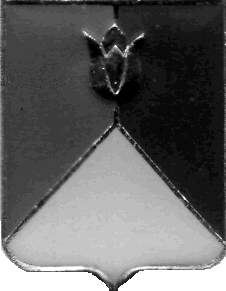 РОССИЙСКАЯ ФЕДЕРАЦИЯАДМИНИСТРАЦИЯ КУНАШАКСКОГО МУНИЦИПАЛЬНОГО РАЙОНАЧЕЛЯБИНСКОЙ ОБЛАСТИРАСПОРЯЖЕНИЕот  12.01.2022 г. № 7-рО проведении плановой проверкиВ соответствии с частью 3 статьи 269.2 Бюджетного кодекса Российской Федерации, постановлением администрации Кунашакского муниципального района от 22.12.2020 г. № 1807 «Об утверждении ведомственного стандарта по осуществлению полномочий внутреннего муниципального финансового контроля», распоряжением администрации Кунашакского муниципального района от 08.12.2021 года № 699-р «Об утверждении Плана проведения проверок на  2022 год:Контрольному управлению администрации Кунашакского муниципального района провести плановую проверку бухгалтерского учета и отчетности в отношении  Муниципального учреждения социального обслуживания «Кунашакский центр помощи детям, оставшихся без попечения родителей» Кунашакского муниципального района, по адресу: 456730, Челябинская  область, Кунашакский район, с. Кунашак, ул. Совхозная, д. 26.Установить, что настоящая проверка проводится с целью выявления достоверности ведения бухгалтерского учета и отчётности.Определить проверяемый период - 2021 год.Форма контрольного мероприятия - выездная проверка.Срок проведения проверки – с 17.01.2022 г. по 28.02.2022 г.Срок, в течение которого составляется акт по результатам проведения  проверки – не позднее 28.02.2022 г.	 7. Контроль за исполнением настоящего распоряжения возложить на руководителя Контрольного управления администрации Кунашакского муниципального района Саитхужину И. Р.Глава района             					                                С. Н. АминовСОГЛАСОВАНО:ПОДГОТОВИЛ:Руководитель Контрольного управленияАдминистрации районаСаитхужина И.Р.8 (35148) 2-82-72Заместитель Главы муниципального района по финансовым вопросам -Руководитель Финансового управления администрации Кунашакского муниципального районаР.Ф.АюповаНачальник Правового Управления администрации Кунашакского муниципального районаВ.Р.ХусаиновРассылка:Отдел делопроизводства-1Контрольное управление-1Правовое управление-1Отдел Информационной технологии-1Итого:-4